Martes01de marzoTercero de PrimariaFormación Cívica y ÉticaLos conflictos están presentes todo el tiempoAprendizaje esperado: identifica el conflicto como parte inherente de las relaciones humanas, aplica herramientas para resolverlo y rechaza cualquier acto de violencia en situaciones cotidianas.Énfasis: identifica la diferencia entre conflicto y violencia.¿Qué vamos a aprender?Conocerás acerca de que es un conflicto y que es la violencia ya que no es lo mismo.Identificarás el conflicto como parte de las relaciones humanas.¿Qué hacemos?En la sesión pasada aprendimos que debemos resolver nuestros problemas sin gritar ni insultar ni lastimar a los demás.Estos consejos son para niñas y niños, pero también para las personas adultas que nos rodean. A veces no podemos evitar los conflictos, lo más importante es cómo los enfrentamos y resolvemos. Todas y todos, grandes y pequeños, tenemos derecho a no ser lastimados y a ser respetados. Muchas veces la reacción de las personas no es la mejor ante un conflicto, o un desacuerdo.Un conflicto puede presentarse en la convivencia cotidiana porque las personas somos diferentes, tenemos distintas ideas y también intereses, así que es fácil que no estemos de acuerdo. La violencia no tiene por qué estar presente en los conflictos, aunque muchas veces se piensa que así es. Vamos a ver un poco más sobre esta diferencia. Observa el siguiente video, escucha lo que dicen y piensan las niñas y los niños sobre la violencia, a partir del minuto 5:39 a 7:00 y del 7:37 a 9:23Creciendo Juntos. Manejo de conflictos.https://www.youtube.com/watch?v=KcpPWUqvwx4El conflicto no tiene por qué ser violento. Estar tranquilos, hablando y tratando de llegar a acuerdos, se pueden resolver los conflictos y los desacuerdos. Si gritamos o golpeamos en un conflicto, lo que va a pasar es que no se va a resolver y se va a hacer más grande. Me gustó mucho como una niña dijo “la violencia genera más violencia”. Para que vaya quedando más claro vas a realizar una actividad. Construye un árbol con manzanas. En cada manzana anota una palabra que te ayude, las pegas en tu árbol y las que no las dejas guardadas. Por ejemplo:“Escuchar” esa sí la pegamos en el árbol.“Respetar” esa también va en el árbol. “Empujar” esa la guardamos, si empujamos a alguien seguramente vamos a generar violencia. “Pelear” no pues esa también la dejamos. “Respetar” esa por supuesto la ponemos en el árbol. “Insultar” esa la guardamos en el guacal. Esa no nos sirve para resolver un conflicto porque, además, a nadie le gusta y mucho menos merece que le insulten.“Identificar emociones” yo creo que esa va en el árbol, pero no me queda claro qué significa. Un conflicto, es importante que las personas intenten observar qué está sintiendo la otra persona, por ejemplo, si una persona está llorando pues podemos pensar que está triste, si lo identificamos podemos saber que no es un buen momento para hablarle con un tono de voz muy fuerte, más bien podemos intentar acercarnos, preguntar qué pasa y usar un tono de voz tranquilo. Las emociones nos dicen qué está sintiendo la persona y tal vez cómo debemos actuar. Si ves que una persona está gritando muy fuerte, insultando, o manoteando, puedes pensar que está enojada y tal vez no sea un buen momento para conversar. La persona primero se tiene que calmar, entonces esta frase sí va en el árbol.  “Comunicar” esa yo creo que va en el árbol, pienso que la comunicación es importante, decir lo que pensamos y sentimos puede ayudar a resolver el conflicto. La comunicación es muy importante en la resolución no violenta de conflictos, pero es mucho más importante en la convivencia. Por ejemplo, hay muchas veces en la que nos enojamos porque algo no nos gusta, nos da miedo o no nos hace sentir bien, pero los demás no lo saben, porque no se los habíamos dicho.Muchas veces por no decir las cosas, se hacen los problemas.“Ignorar” yo creo que esa se queda en el guacal, esa no nos ayuda a resolver los conflictos de manera pacífica, porque siempre hay que tomar en cuenta la opinión de los demás. Todos tenemos algo bueno que decir. Bueno, pues han sido todas las palabras y las palabras que hay, en el árbol sí que nos ayudan a resolver los conflictos. Es importante si vemos lo que dice nuestro libro de texto de Formación Cívica y Ética de 3º en la página 65, sobre esto que hemos estado platicando. 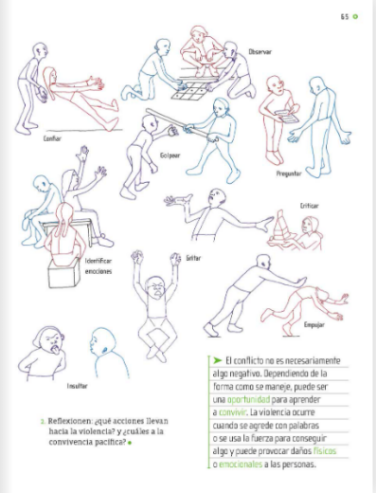 “El conflicto no es necesariamente algo negativo. Dependiendo de la forma en cómo se maneje, puede ser una oportunidad para aprender a convivir. La violencia ocurre cuando se agrede con palabras o se usa la fuerza para conseguir algo y puede provocar daños físicos o emocionales a las personas”.Ahora vamos a leer esta gran historia que se llama “La mejor guerrera del reino”, autor desconocido. LA MEJOR GUERRERA DEL REINOAutor desconocidoCerca de las montañas del viento se levantaba el castillo del reino de Amoripaz. El hermoso reino de Amoripaz era conocido por todo el mundo porque era un gran y poderoso reino que nunca había perdido una batalla. Este reino era envidiable y prestigioso porque tenía un ejército de intrépidos guerreros. Debía a este ejército su éxito en todas las batallas.Eran muchos los que querían formar parte de este ejército, pero esto no era fácil, solo los guerreros más hábiles, los más intrépidos, aquellos dotados de gran valor y de mucha inteligencia podían pertenecer a sus batallones. De esta forma en el reino se aseguraban las victorias y mantenían la paz.La pequeña Yatzil, siempre había soñado con ser una de las valientes guerreras de este magnífico ejército. Quería ser la mejor guerrera del reino y desde pequeña se entrenaba con la espada, con el arco y con las flechas.Cuando tuvo la edad suficiente, fue seleccionada para formar parte de este ejercito tan majestuoso y comenzar con las enseñanzas y el adiestramiento para ser una gran guerrera. Comenzó muy ilusionada con esta formación, pero enseguida descubrió que ésta se basaba en los libros, en la comunicación y en las reflexiones. Yatzil quería usar las armas, y se aplicaba mucho en sus estudios para que llegado el momento le instruyeran con las mejores armas. Cansada de tanto libro, un día pregunto:¿Cuándo vamos a aprender a usar las armas? Yo quiero llegar a ser una intrépida guerrera y aquí solo leemos libros.El profesor que había sido un valiente guerrero, le respondió:Amoripaz es conocido por su paz. ¿Sabes por qué nuestros guerreros y guerreras son los mejores? ¿Sabes por qué nunca hemos perdido una batalla?La joven Yatzil, negó con la cabeza.No hemos perdido ninguna batalla porque tenemos los mejores guerreros. Nuestros guerreros y guerreras se forman en el empleo de las mejores armas: la negociación, la colaboración, la comunicación y la búsqueda de soluciones. Si no hemos perdido ninguna batalla es porque nunca hemos tenido ninguna, gracias a las habilidades y capacidades de los guerreros de nuestro ejército. Las armas como la espada, el arco y las flechas son fáciles de manejar con la práctica y el entrenamiento, también aprenderás a usarlas. Pero están armas no sirven para mantener la paz, solo para crear violencia. Nuestros guerreros son intrépidos y valientes porque están formados en las armas del valor y de la paz.Yatzil, que había escuchado con atención, comprendió que el verdadero valor y fuerza está en la búsqueda de la paz y que las armas que crean dolor son armas de miedo y no de nobles guerreros.Este cuento se relaciona con el tema que hemos estado platicando porque sus mejores estrategias son: la comunicación, la negociación, la colaboración y la búsqueda de soluciones. También se relaciona con el tema de la violencia, porque tal como entendió Yatzil, usar otras armas generan violencia y la violencia produce dolor y tristeza en las y los demás. Lo que también me gustó es que, aunque no lo dijeron así en el cuento que algo muy poderoso para resolver los conflictos es el conocimiento. Porque en la historia dicen que los guerreros y guerreras eran los mejores porque leían, conversaban y reflexionaban mucho y esas virtudes también los hacía fuertes. Leer, conversar y reflexionar, pensar, tener ideas y compartirlas con las y los demás, es una forma de aprender y conocer.Debo reconocer que yo he aprendido mucho de otras personas con las que he convivido, no sólo en la escuela y ese aprendizaje me ha ayudado a ser mejor persona y convivir sanamente con los demás. Qué te parece si, para terminar, cantamos una canción. te va a gustar mucho. Es una canción que cantan Andaluna y Samir, que salen en un programa de la Consejería para la Igualdad Social, Junta de Andalucía, en España. Bueno, la canción va más o menos así: Abusar de los demásno es divertidopiensa en como ellosse habrán sentidodar un empujónun insulto o zancadillano te harán ser el mejorde la pandillausa siempre el diálogoy tu inteligenciapegarse nunca ayudaes una imprudencia.Usa siempre el diálogoy tu inteligenciapegarse nunca ayudaes una imprudencia.Bueno, veamos este último consejo. Resuelve tus conflictos. https://www.youtube.com/watch?v=8iTHWYwluSwAprendimos que los conflictos no son lo mismo que la violencia. El uso de la violencia, genera más violencia y como dijimos, no sólo lo deben aprender las niñas y los niños, todas y todos, chiquitos y grandes debemos estar dispuestos a resolver nuestros conflictos de forma Pacífica. Por eso hay que practicar todos los días, intentarlo, así podremos jugar, platicar, conocer, compartir y muchas cosas más con las personas que más queremos y que nos agradan. Si te es posible consulta otros libros y comenta el tema de hoy con tu familia. ¡Buen trabajo!Gracias por tu esfuerzo.Para saber más:Lecturashttps://www.conaliteg.sep.gob.mx/primaria.html